Zadanie dla chętnychImię i nazwisko: 							Klasa: Zadanie 1. Pomóż uczniom uporządkować wiedzę. Wpisz właściwe oznaczenia literowe we właściwe miejsca tabeli.A. Występują bardzo niskie opady.B. Pada prawie wyłącznie śnieg.C. Średnia temperatura powietrza jest wysoka we wszystkich miesiącach roku.D. Ujemna temperatura powietrza utrzymuje się niemal przez cały rok.E. Występuje duża różnica temperatury powietrza między dniem i nocą. Zadanie 2. Na fotografiach przedstawiono dwa elementy krajobrazu pustyń gorących.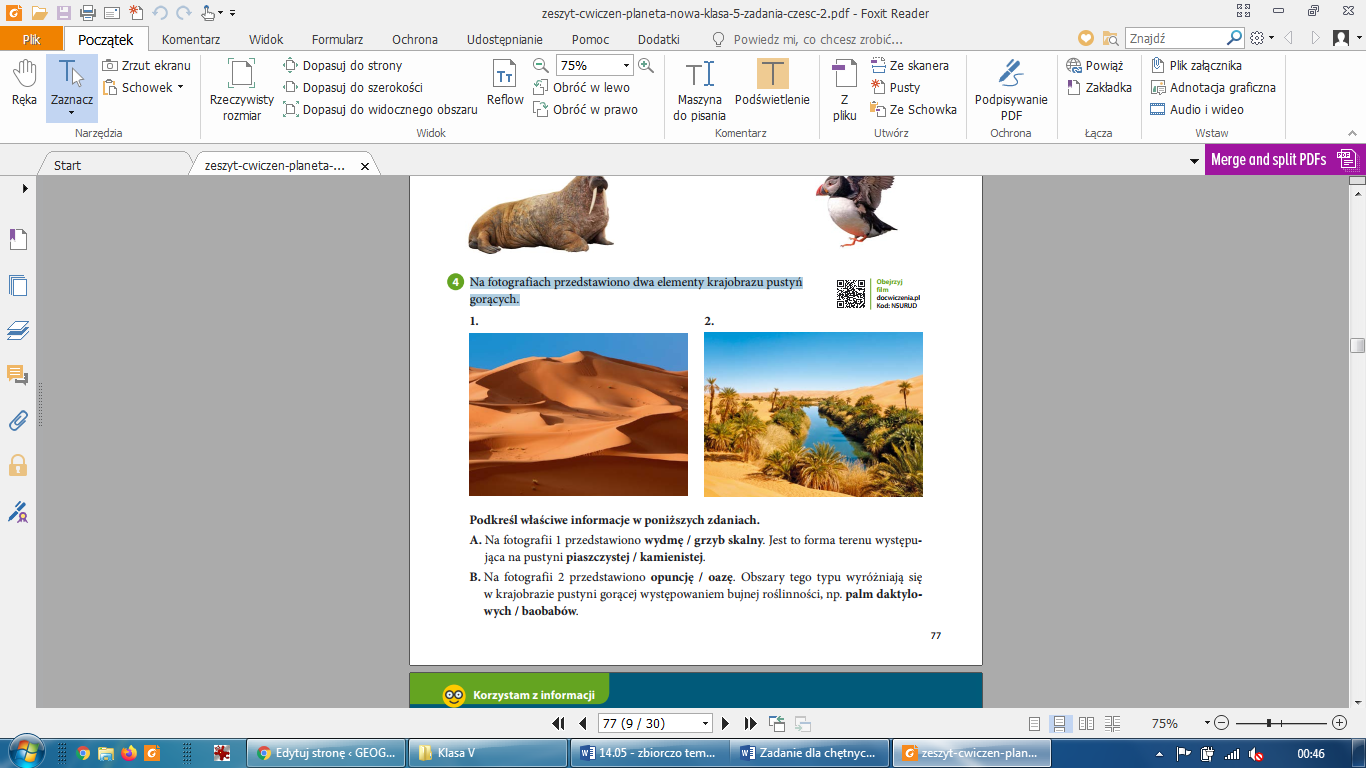 Podkreśl właściwe informacje w poniższych zdaniach. A. Na fotografii 1 przedstawiono wydmę / grzyb skalny. Jest to forma terenu występująca na pustyni piaszczystej / kamienistej.B. Na fotografii 2 przedstawiono opuncję / oazę. Obszary tego typu wyróżniają sięw krajobrazie pustyni gorącej występowaniem bujnej roślinności, np. palm daktylowych / baobabówZadanie 3. Wpisz P jeśli zdanie jest prawdziwe, a F jeśli fałszywe. Zad. 4. Połącz liniami nazwę strefy krajobrazowej z odpowiadającymi jej opisami. Zmień kolor czcionki na pomarańczowy dla opisów pustyni gorącej i na niebieski dla cech pustyni lodowej. Cechy klimatu tylko pustyni gorącejCechy klimatu pustyni 
gorącej i lodowejCechy klimatu tylko pustyni lodowej1. Największa pustynia na świecie to Sahara. 2. Na Antarktydzie nie ma polskiej stacji badawczej. 3. Najgorętsza pustynia na Ziemi to pustynia Atakama w Ameryce Południowej. 4. Na świecie występują pustynie słone. 5. Australia jest jedynym kontynentem, na którym nie występuje pustynia. 6. Na pustyniach lodowych życie kwitnie w oazach. 7. Fenek to zwierzę charakterystyczne dla pustyń gorących. 8. Na pustyni gorącej występują duże dobowe amplitudy temperatur. 9. Cechą wspólną pustyń gorących i lodowych jest stała, wysoka temperatura powietrza. 10. Beduini zamieszkują tereny Grenlandii. 11. Pingwiny występują w Arktyce. 12. Niedźwiedzie polarne żyją na Antarktydzie. 13. Pustynie lodowe występują w obszarze klimatu okołobiegunowego. 14. Pustynie gorące występują w zasięgu klimatu zwrotnikowego. 15. Sahara jest wyłącznie pustynią piaszczystą. 16. Grzyby skalne powstają na pustyniach kamienistych wskutek działalności wiatru. 17. Inuici prowadzą koczowniczy tryb życia z zachodnich częściach Sahary. 18. Antarktyda jest pokryta lądolodem. Wysoka temperatura i niskie opady przez cały rok.Pustynia gorącaNiskie temperatury powietrza i małe sumy opadów. Żyje tu niedźwiedź polarny, foki, lisy, pingwiny i mewy.Pustynia gorącaŻyją tu m.in. wielbłądy, fenki, stepówki pustynneW stacjach naukowych prowadzi się badania polarne.Pustynia lodowaŻycie ludzi skupia się w oazach.Uprawia się tu m.in. palmę daktylową.Pustynia lodowaW Arktyce żyją Innuici.